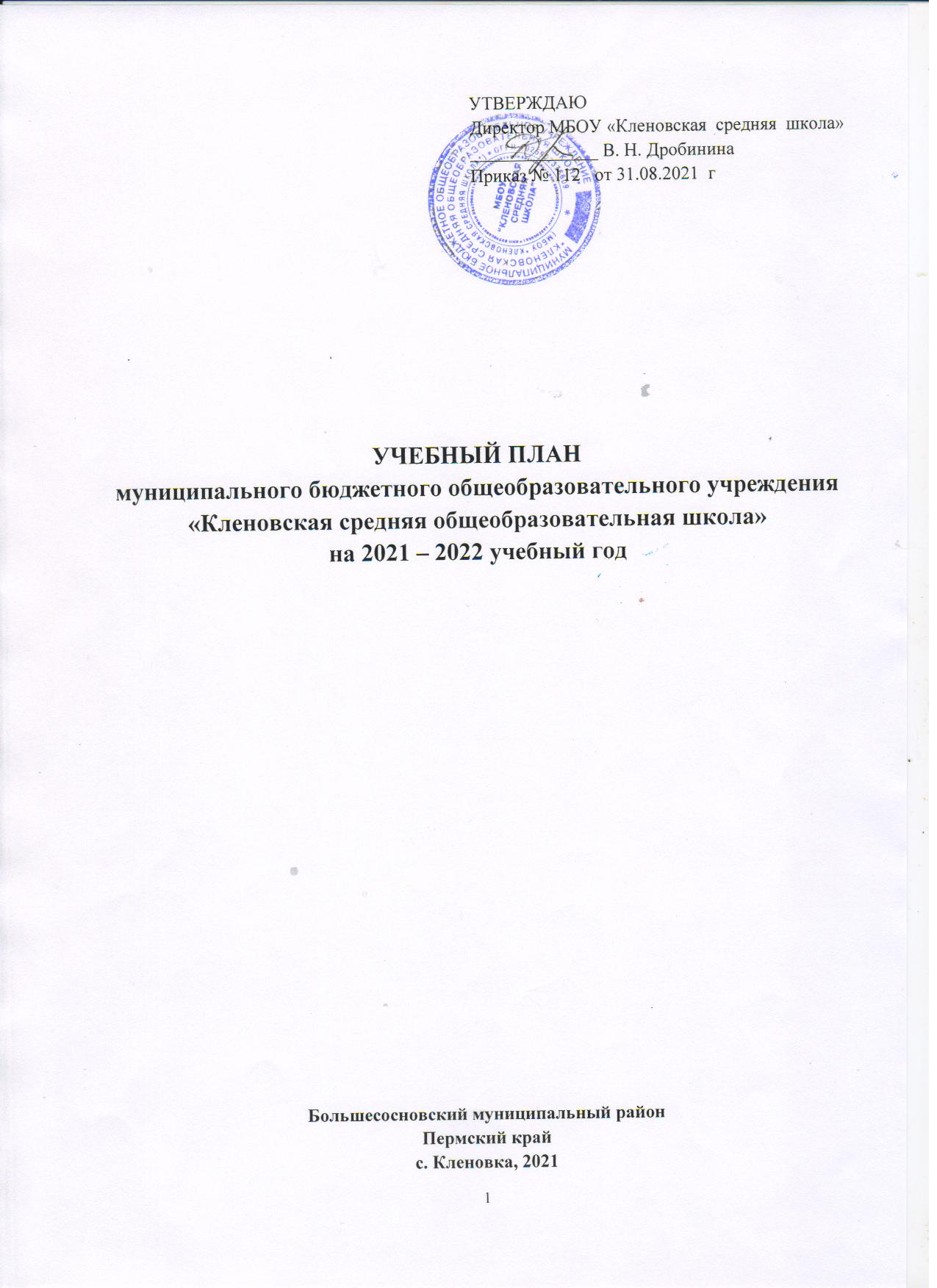 	                                                                     УТВЕРЖДАЮ                                                                                 Директор МБОУ «Кленовская  средняя  школа»                                                                                 ______________ В. Н. Дробинина                                                                                 Приказ № 112   от 31.08.2021  гУЧЕБНЫЙ ПЛАНмуниципального бюджетного общеобразовательного учреждения«Кленовская средняя общеобразовательная школа»на 2021 – 2022 учебный годБольшесосновский муниципальный районПермский крайс. Кленовка, 2021Пояснительная записка  к  учебному  плануМБОУ «Кленовская средняя  школа»  на  2021 — 2022  учебный годУчебный план – нормативно - правовой акт, устанавливающий  перечень предметов и объём учебного времени, отводимого на их  изучение по уровням общего образования и учебным годам.Учебный  план МБОУ «Кленовская средняя школа» разработан на основе следующих нормативных правовых актов:Закона Российской Федерации «Об образовании в Российской федерации» № 273 – ФЗ от 29.12.2012 г.;Приказа Министерства просвещения  РФ № 115 от 20.08.2021 «Об утверждении Порядка организации и осуществления образовательной деятельности по основным общеобразовательным программам - образовательным программам начального общего, основного общего и среднего общего образования»;Приказа Министерства образования и науки Российской Федерации  № 373 от 06.10.2009 г. «Федеральный государственный образовательный стандарт  начального  общего образования» ( с последующими изменениями и дополнениями);Приказа Министерства образования и науки РФ от 17 декабря 2010 года № 1897  «Об утверждении и введении в действие федерального  государственного образовательного стандарта основного общего образования»( с последующими изменениями и дополнениями);;Приказ Министерства образования и науки РФ от 30.08.2010 №889 (Введение третьего часа физической культуры)Приказ Министерства образования и науки РФ от 01.02.2012 г №74 ( введение курса «Основы религиозных культур и светской этики»)Постановление Главного государственного санитарного врача России от 28.09.2020 № СП2.4.3648-20 ООб утверждении «Санитарно- эпидемиологические требования к организациям воспитания и обучения, отдыха оздоровления детей и молодежи». Санитарные правила и нормы  СанПин 1.2.3685-21 «Гигиенические нормативы и требования к обеспечению безопасности и (или) безвредности для человека факторов среды  обитания».Устава школы, утверждённого приказом управления развития образования администрации Большесосновского муниципального района Пермского края , № 499  от 17.03.2020г;Годового календарного учебного графика на 2021-2022 учебный год, приказ №112 от 31 августа 2021 г. 	Учебный план составлен с целью дальнейшего совершенствования образовательного процесса, повышения качества обучения обучающихся, обеспечения вариативности образовательного процесса, а также  учета гигиенических требований, предъявляемых к условиям обучения и воспитания обучающихся и сохранения их здоровья, формирования развитой личности, готовой к самоопределению.           Задачи:обеспечение базового образования для каждого обучающегося;развитие творческих способностей обучающихся;обновление содержания образования;удовлетворение социальных запросов;осуществление предпрофильной  подготовки;обеспечение преемственности между уровнями обучения  и классами;оптимизация объема учебной нагрузки; приоритет сохранения здоровья обучающихся.         Предполагается:-   повышение качества обучения- удовлетворение образовательных запросов обучающихся и их родителей (законных представителей);-   создание условий каждому ученику для развития и самоопределения.         Организация образовательного процесса в школе строится на основе учебного плана, разрабатываемого школой самостоятельно в соответствии с учебным планом для образовательных учреждений Российской Федерации, реализующих программы общего образования  и регламентируется расписанием занятий.          В 2021-2022  учебном году в школе 7 классов, из них  3 класса – на уровне начального общего образования, 4 класса – на уровне основного общего образования .Объем часов соответствует предельно допустимому уровню.Учебный план на уровне начального общего образования ориентирован на 33 учебные недели в 1 классе и 34 учебные недели в год для 2-4 классов. Учебный план на уровне основного  общего образования ориентирован на 34 учебные недели – 5-8  классы. С 1 по 8 классы  обучаются   по пятидневной рабочей неделе.      В оздоровительных целях и для облегчения процесса адаптации детей к требованиям школы в 1 классе применяется «ступенчатый» метод постепенного наращивания учебной нагрузки: - в сентябре – октябре – 3 урока по 35 минут;- со второй четверти – 4 урока по 35 минут, со второго полугодия – 45 минут.Продолжительность урока для  2 – 8 классов - 45 минут.          Максимально допустимая нагрузка при 5-ти дневной рабочей неделе -  в 1 классе -  21 час в неделю, во 2- 4  классах – 23 часа,   в 5 классе – 29 часов, в 6 классе -30, в 7 классе – 32 часа, в  8 классе  – 33 часа. Начало занятий в 9.00.        Промежуточная аттестация проводится с 01.04. 2022  по 15.05. 2022 г  без прекращения образовательной деятельности по предметам учебного плана.         Учебный план для  1 - 4 классов соответствует  требованиям Федеральных государственных образовательных стандартов начального общего образования.Учебный план для 5 - 8  классов соответствует требованиям Федеральных образовательных стандартов основного общего образования.Учебный план состоит из 2 частей: обязательной и части, формируемой участниками образовательного процесса. ОСОБЕННОСТИ УЧЕБНОГО ПЛАНА НАЧАЛЬНОГО ОБЩЕГО ОБРАЗОВАНИЯУчебный план начального общего образования направлен на успешное освоение образовательной программы начального общего образования в соответствии с требованиями Федерального государственного образовательного стандарта начального общего образования (далее ФГОС НОО) и целенаправленную подготовку обучающихся к освоению программ основного общего образования, составлен с целью дальнейшего совершенствования образовательного процесса, повышения результативности обучения детей, сохранения единого образовательного пространства.         Предметная область «Филология» включает три учебных предмета «Русский язык», «Литературное чтение» и «Иностранный язык» (Английский язык ). Основными задачами реализации содержания предметной области «Русский язык и литературное чтение» на начальном этапе общего образования являются: - формирование первоначальных представлений о русском языке как государственном языке Российской Федерации, как средстве общения людей разных национальностей в России и за рубежом; - развитие диалогической и монологической устной и письменной речи, коммуникативных умений, нравственных и эстетических чувств, способностей к творческой деятельности. Предмет  «Иностранный язык (английский)» направлен на формирование: - дружелюбного отношения и толерантности к носителям другого языка на основе знакомства с жизнью своих сверстников в других странах, с детским фольклором и доступными образцами детской художественной литературы; - начальных навыков общения в устной и письменной форме с носителями иностранного языка, коммуникативных умений, нравственных и эстетических чувств, способностей к творческой деятельности на иностранном языке. Основными задачами предметной области «Математика и информатика» являются развитие математической речи учащихся, логического и алгоритмического мышления, воображения, обеспечение первоначальных представлений о компьютерной грамотности. Данная предметная область реализуется учебным предметом «Математика».Предметная область «Обществознание и естествознание (Окружающий мир)» представлена средствами учебного предмета «Окружающий мир». Его содержание носит интегративный характер, объединяя знания о природе, человеке и обществе, представляя младшим школьникам целостный и в то же время многогранный образ мира с его взаимосвязями и взаимозависимостями, формируя экологическую и культурологическую грамотность учащихся, нравственно-этические и безопасные нормы взаимодействия с окружающей природной и социальной средой. Основными задачами реализации содержания данной предметной области является: -- формирование уважительного отношения к семье, городу, региону, России, истории, культуре, природе нашей страны, ее современной жизни; - осознание ценности, целостности и многообразия окружающего мира, своего места в нем; - формирование модели безопасного поведения в условиях поведения в условиях повседневной жизни и в различных опасных и чрезвычайных ситуациях; - формирование психологической культуры и компетенции для обеспечения эффективного и безопасного взаимодействия в социуме. Учебный предмет «Основы религиозных культур и светской этики» в 4 классе реализуется за счет изучения модуля этого курса  «Основы светской этики» -1 час в неделю (34 ч. в год) в соответствии с выбором модуля родителями (законными представителями). Оценка успешности освоения курса в условиях безотметочного обучения предусматривает подготовку и презентацию творческих проектов на основе изученного материала, которые могут быть как индивидуальными, так и коллективными. Презентация итогового проекта позволяет оценить работу учащегося за весь курс. Предметная область «Искусство» включает два учебных предмета «Музыка» и «Изобразительное искусство». В ходе изучения данной предметной области у учащихся развиваются способности к художественному - образному, эмоционально-ценностному восприятию произведений изобразительного и музыкального искусства, выражению в творческих работах своего отношения к окружающему миру. Предметная область «Технология» представлена учебным предметом «Технология», изучение которого способствует формированию опыта как основы обучения и познания, умения осуществлять поисково-аналитическую деятельность для практического решения прикладных задач с использованием знаний, полученных при изучении других учебных предметов, формированию первоначального опыта практической преобразовательной деятельности. Предметная область «Физическая культура» представлена учебным предметом «Физическая культура», основными задачами которого являются: - укрепление здоровья, содействие гармоничному физическому, нравственному и социальному развитию, успешному обучению; - формирование первоначальных умений саморегуляции средствами физической культуры; - формирование установки на сохранение и укрепление здоровья, навыков здорового и безопасного образа жизни. - планирования двигательного режима своей жизни, контроля и оценки здорового и безопасного образа жизни.     Часть учебного плана начального общего образования, формируемая участниками образовательного процесса, распределяется следующим образом. В 1- 4 классах 1 час выделен на изучение русского языка с целью формирования функциональной грамотности. Учебный план начального общего образования (годовой)на 2021 – 2022 учебный годУчебный план начального общего образования (недельный)на 2021 – 2022 учебный годОСОБЕННОСТИ УЧЕБНОГО ПЛАНА ОСНОВНОГО ОБЩЕГО ОБРАЗОВАНИЯ      Учебный план основного общего образования в 5-8 классах направлен на системное освоение базового образования, а также способствует реализации в полном объеме основной образовательной программы основного общего образования и рабочих программ педагогов.         Обучение на  уровне основного общего образования направлено  на совершенствование общеучебных умений и навыков, потребности в саморазвитии, развитии навыков самостоятельной работы, социализации обучающихся.          Обязательная часть учебного плана обеспечивается в полном объеме и представлена номенклатурой  образовательных областей и учебных предметов, которые изучаются на уровне основного общего образования в 5-8 классах:         Предметная область «Филолгия»  включает три учебных предмета: русский язык, литература, английский язык.. Русский  язык и литература -  данные предметы ориентированы на овладение  функциональной грамотностью и обеспечение подготовки обучающихся  к государственной итоговой  аттестации по образовательной программе основного общего образования.Предмет «Иностранный язык»  направлен на освоение  английского  языка на функциональном уровне.Предметная область «Математика и информатика»  представлена предметами: математика (5-6 классы), алгебра и геометрия (7-8 классы), информатика 7-8 классах. Информатика  направлена на обеспечение всеобщей компьютерной грамотности и предполагает овладение обучающимися на практическом уровне основами информационных компьютерных технологий.           Общественно-научные предметы. Предметная область включает три учебных предмета: История России. Всеобщая история, обществознание, география.  История  представлена  курсами история России и всеобщая история, которые изучаются по линейной модели исторического образования, включая вопросы краеведения. Обществознание изучается с 5 по 8 класс, является интегрированным, построен по модульному принципу и включает содержательные разделы: «Общество», «Человек», «Социальная сфера», «Политика», «Экономика» и «Право». География в 5-8 классах предполагает изучение физической географии и экономической географии, включая вопросы по краеведению (в рамках единого интегрированного учебного предмета).           Предметная область «Естественнонаучные предметы» изучает биологию, химию, физику. Биология в 5-8 классах предполагает изучение всех разделов программы, с учетом расширенного изучения раздела «Человек», а также знакомство с основами экологии. Химия в 8 классе  предполагает изучение неорганической химии и общих основ органической химии. Физика в 7-8 классах предполагает изучение всех разделов программы.          Предметная область «Искусство» изучается  в виде отдельных предметов музыка в 5-7 классах, изобразительное искусство в 5-7 классах.          Предметная область «Технология» представлена предметом технология, который изучается с 5 по 8 классы и реализуется с учетом возможностей школы.          «Физическая культура и Основы безопасности жизнедеятельности». Предметная область включает два учебных предмета - физическая культура и Основы безопасности жизнедеятельности. Физическая культура  изучается с целью воспитания привычки к самостоятельным занятиям по развитию основных физических способностей, коррекции осанки и телосложения. Основы безопасности жизнедеятельности  в 5-6  классах, включен в предмет «Физическая культура» модульно, в 7-8 классах включен в учебный план  как самостоятельный предмет.     Часть учебного плана, формируемая участниками образовательного процесса распределяется следующим образом.для выполнения требований стандарта в 5 классе введен предмет «Обществознание» (1 час в неделю), основы финансовой грамотности в 5-7 классах (по 1 часу в неделю)Учебный план на уровне основного общего образования (годовой)на 2021-2022 учебный год.Учебный план на уровне основного общего образования (недельный)на 2021-2022 учебный год.      Для реализации учебного плана имеется необходимое кадровое, методическое и материально-техническое обеспечение.Учебные предметы                                                                               Класс Формы промежуточной аттестацииФормы промежуточной аттестацииФормы промежуточной аттестацииФормы промежуточной аттестацииФормы промежуточной аттестацииФормы промежуточной аттестацииФормы промежуточной аттестацииУчебные предметы                                                                               Класс 1245678Русский языкКон. Раб.Контр.раб.КДТест.раб.Тест.раб.Тест.раб.Тест.раб.Литература Кон. Раб.Контр.раб.Проект Проект Проект Проект.Английский языкТест.раб.Тест.раб.Тест.раб.Тест.раб.Тест.раб.Тест.раб.Математика Кон.раб.Кон.раб.Кон.раб.Кон.раб.Кон.раб.Контр. рабКонтр.раб.Окружающий мирКонт.раб.Контр.рабКонтр.рабАлгебра Тест.раб.Тест.раб.Геометрия Тест.раб.Тест.раб.Информатика Проект Проект История Тест.раб.Тест.раб.Тест.раб.Тест.раб.Обществознание Тест.раб.Тест.раб.Тест.раб.Тест.раб.География Тест Тест Тест Тест Физика ТестТестТестТестХимия Тест Биология Тест.раб.Тест.раб.Тест.раб.Тест.раб.ОБЖТест.раб.Тест.раб.Тест.раб.Тест.раб.МузыкаИТРИТРИТРИТРИТРИТРТехнология ИТРИТРИТРИТРИТРИТРИЗОИТРИТРИТРИТРИТРИТРФизическая культураКПЗКПЗКПЗКПЗКПЗКПЗКПЗПредметные областиУчебные предметыКоличество часов в неделюКоличество часов в неделюКоличество часов в неделюВсего Предметные областиУчебные предметы1кл2 кл.4 кл.Всего Обязательная частьОбязательная частьОбязательная частьОбязательная частьОбязательная частьОбязательная частьФилология Русский язык132136136404Филология Литературное чтение132136102370Филология Английский язык6868136Математика и информатикаМатематика132136136404Обществознание и естествознание (окружающий мир)Окружающий мир 666868202Основы религиозных культур исветской этикиОсновы светской этики3434Искусство Музыка333434101Искусство ИЗО333434101Технология Технология333434101Физическая культураФизическая культура99102102303ИтогоИтого6607487482156Часть, формируемая участниками образовательных отношенийЧасть, формируемая участниками образовательных отношенийРусский язык и литературное чтение Русский язык333434101Максимально  допустимая  недельная  нагрузка Максимально  допустимая  недельная  нагрузка 6937827822257Предметные областиУчебные предметыКоличество часов в неделюКоличество часов в неделюКоличество часов в неделюВсего Предметные областиУчебные предметы1кл2 кл.4 кл.Всего Обязательная частьОбязательная частьОбязательная частьОбязательная частьОбязательная частьОбязательная частьФилология Русский язык44412Филология Литературное чтение44311Филология Английский язык224Математика и информатикаМатематика44412Обществознание и естествознание (окружающий мир)Окружающий мир 2226Основы религиозных культур исветской этикиОсновы светской этики11Искусство Музыка1113Искусство ИЗО1113Технология Технология1113Физическая культураФизическая культура3339ИтогоИтого20222264Часть, формируемая участниками образовательных отношенийЧасть, формируемая участниками образовательных отношенийРусский язык и литературное чтение Русский язык1113Максимально  допустимая  недельная  нагрузка Максимально  допустимая  недельная  нагрузка 21232367Предметные областиУчебныепредметыКлассыКоличество часов в годуКоличество часов в годуКоличество часов в годуКоличество часов в годуКоличество часов в годуПредметные областиУчебныепредметыКлассыVVIVIIVIIIВсего     Обязательная часть     Обязательная часть     Обязательная часть     Обязательная часть     Обязательная часть     Обязательная часть     Обязательная частьФилологияРусский язык170204136102612ФилологияЛитература1021026868340Иностранный языкАнглийский язык102102102102406Математика и информатикаМатематика170170340Математика и информатикаАлгебра102102204Математика и информатикаГеометрия6868136Математика и информатикаИнформатика343468Общественно-научные предметыИстория Россия. Всеобщая история68686868272Общественно-научные предметыОбществознание343434102Общественно-научные предметыГеография34346868204Естественнонаучные предметыФизика6868136Естественнонаучные предметыХимия 6868Естественнонаучные предметыБиология34343468170ИскусствоМузыка34343434136ИскусствоИзобразительное искусство343434-102ТехнологияТехнология68686868272Физическая культура и Основы безопасности жизнедеятельностиОБЖ3434Физическая культура и Основы безопасности жизнедеятельностиФизическая культура68686868272ИтогоИтого88495298610543874Часть, формируемая участниками образовательных отношений:Часть, формируемая участниками образовательных отношений:Обществознание 3434ОБЖ3434Физическая культура34343434136Русский язык и литератураПуть к красноречию1515МатематикаЗадачи с параметрами1818Допустимая недельная нагрузка952986105411214111Предметные областиУчебныепредметыКлассыКоличество часов в неделюКоличество часов в неделюКоличество часов в неделюКоличество часов в неделюКоличество часов в неделюПредметные областиУчебныепредметыКлассыVVIVIIVIIIВсего     Обязательная часть     Обязательная часть     Обязательная часть     Обязательная часть     Обязательная часть     Обязательная часть     Обязательная частьРусский язык и литератураРусский язык564318Русский язык и литератураЛитература332210Иностранный языкАнглийский язык333312Математика и информатикаМатематика5510Математика и информатикаАлгебра336Математика и информатикаГеометрия224Математика и информатикаИнформатика112Общественно-научные предметыИстория Россия. Всеобщая история22228Общественно-научные предметыОбществознание1113Общественно-научные предметыГеография11226Естественнонаучные предметыФизика224Естественнонаучные предметыХимия 22Естественнонаучные предметыБиология11125ИскусствоМузыка11114ИскусствоИзобразительное искусство111-3ТехнологияТехнология22226Физическая культура и Основы безопасности жизнедеятельностиОБЖ11Физическая культура и Основы безопасности жизнедеятельностиФизическая культура22228ИтогоИтого26282931114Часть, формируемая участниками образовательных отношений:Часть, формируемая участниками образовательных отношений:Обществознание 11ОБЖ13Физическая культура11111Русский язык и литератураПуть к красноречию0,50,5МатематикаЗадачи с параметрами0,50,5Финансовая грамотность1113Допустимая недельная нагрузка29303233123